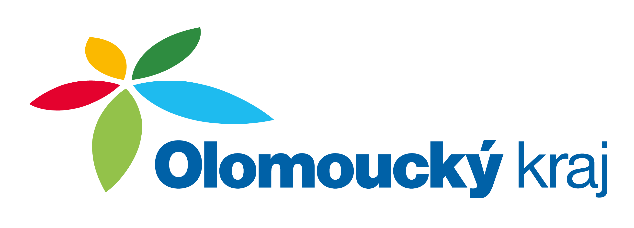 Akční plán Koncepce rodinné politiky Olomouckého kraje na rok 2024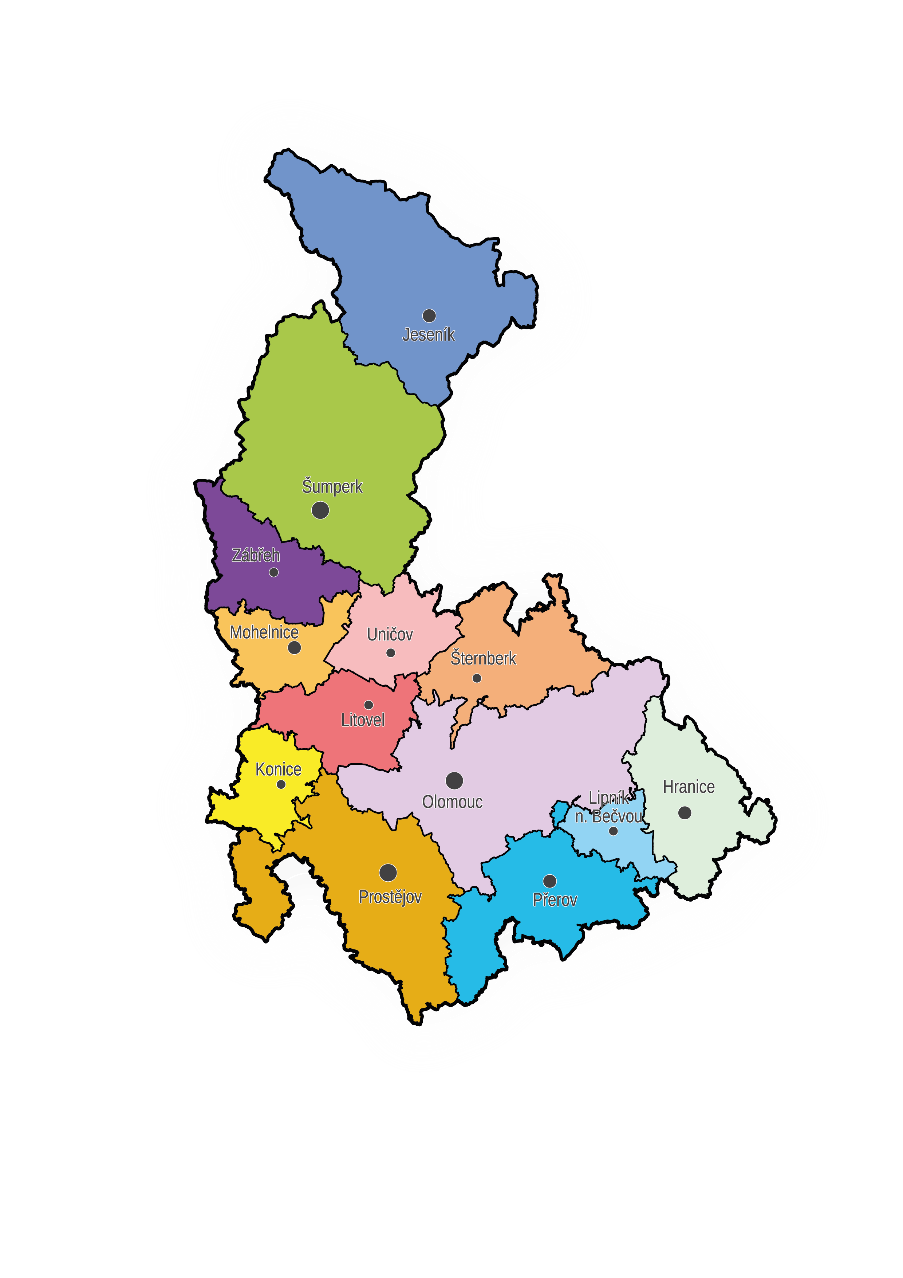 září 2023Úvod	31.	Cíle rodinné politiky Olomouckého kraje a oblasti aktivit prorodinných priorit	32.	Obecné cíle	43.	Návrhová část	4Priorita 1: Vhodné podmínky pro rodiny	5Priorita 2: Slaďování osobního, rodinného a pracovního života	7Priorita 3: Podpora služeb pro rodiny	10Priorita 4: Podpora aktivního způsobu života seniorů	12Priorita 5: Podpora komunitního života a dobrovolnictví	14Priorita 6: Institucionální a koncepční zajištění rodinné politiky	15Priorita 7: Informovanost, osvěta a propagace	17Závěr	19ÚvodOlomoucký kraj vnímá rodinnou politiku jako souhrn aktivit a opatření za účelem podpory rodiny. Tato politika je průřezová, multidisciplinární, která se prolíná různými oblastmi veřejného života, zejména oblastí sociální, zdravotnictví, dopravy, bydlení, vzdělávání, volnočasových aktivit aj. Podpora rodinné politiky má velký význam pro rozvoj Olomouckého kraje, neboť zabezpečuje vyvážený poměr mezi úspornými, společenskými a environmentálními opatřeními s ohledem na udržitelný růst společnosti. Aktéry rodinné politiky Olomouckého kraje jsou nejen samotné rodiny, ale i orgány samosprávy, občanský sektor, komerční sektor, média atd. Součinností těchto subjektů bude zajištěna efektivita jednotlivých opatření ve prospěch rodiny. Mezi priority rodinné politiky Olomouckého kraje patří podpora stávajících dlouhodobě realizovaných opatření Olomouckého kraje, na která navazuje plánování a rozvoj nových aktivit v této oblasti. V této souvislosti nelze opomenout podporu rodinné politiky na úrovni obcí, které mají konkrétní povědomí o potřebách rodin žijících na jejich území. Cílem rodinné politiky by měla být vedle koncepčního ukotvení 
a institucionálního zajištění rodinné politiky na úrovni kraje také podpora konkrétních prorodinných aktivit dalších subjektů včetně obcí. Olomoucký kraj se systematicky věnuje rodinné politice a usiluje o vytvoření prostředí celkově přátelského rodině. Tyto snahy jsou realizovány prostřednictvím Koncepce rodinné politiky Olomouckého kraje na období 2023–2027. Aktuálně je v dokumentech Olomouckého kraje rodinná politika součástí Strategie rozvoje územního obvodu Olomouckého kraje 2021–2027, a to v prioritě B Vzdělávání 
a zaměstnanost (cíl B.2.2 Zlepšit podmínky pro zaměstnanost osob znevýhodněných na trhu práce), dále v prioritě D Zdravotnictví a sociální služby, E Udržitelná mobilita 
a dopravní infrastruktura nebo F Sport, kultura a cestovní ruch. Krajská rodinná politika vychází také z Programového prohlášení Rady Olomouckého kraje pro volební období 2020–2024. Akční plán rodinné politiky na rok 2024 upřesňuje a rozpracovává návrhy opatření a aktivit, které jsou uvedené v Koncepci rodinné politiky Olomouckého kraje na období 2023–2027.Cíle rodinné politiky Olomouckého kraje a oblasti aktivit prorodinných prioritCílem rodinné politiky Olomouckého kraje je podpora funkcí rodiny v přirozených podmínkách, aby její členové mohli realizovat své vlastní životní strategie, a tak naplňovat rovnováhu mezi propojením pracovního a rodinného života. Zároveň si klade za cíl posunout tuto oblast do popředí veřejného zájmu a posilovat vědomí skutečné hodnoty rodinných vztahů. Záměrem Koncepce rodinné politiky Olomouckého kraje je systematicky podporovat rodiny prostřednictvím vzájemně propojených opatření týkajících se různých oblastí jejich života. Nejedná se přitom převážně o přímou finanční podporu rodin, nýbrž spíše o vytváření podmínek a navrhovaná opatření obcím, zaměstnavatelům, ale i dalším organizacím k popularizaci témat a předávání příkladů dobré praxe všech zúčastněných aktérů, ačkoli pro dosažení cílů rodinné politiky je třeba zachovat finanční zdroje v rámci jednotlivých dotačních titulů Olomouckého kraje. Obecné cíleVýznamem rodinné politiky je vytvořit ve společnosti prostředí celkově přátelské rodině, které usiluje o odstranění překážek, kterým jsou rodiny vystaveny, posílení vlastní zodpovědnosti rodičů i hodnot celé společnosti a vytvoření podmínek pro fungování rodin a jejich podporu.Obecné cíle rodinné politiky Olomouckého kraje byly formulovány v rámci pracovních jednání za účasti pracovníků obcí, nestátních neziskových organizací 
a odborníků z řad zástupců jednotlivých odborů Krajského úřadu Olomouckého kraje. Záměrem Olomouckého kraje bylo téma rodinné politiky obsáhnout z různých pohledů a úrovní, s ohledem na dopady jednotlivých realizovaných opatření na rodiny žijící v Olomouckém kraji. Jako obecné cíle si Olomoucký kraj stanovil následující:Vytváření podmínek pro fungování rodinPodpora rodičovské péče o dětiPodpora mezigeneračních vztahů a vícegeneračního soužitíPodpora všech subjektů podílejících se na prorodinných opatřeníchPodpora prevence rizikových jevů jako významného nástroje rodinné politiky Olomouckého kraje Podpora náhradního rodičovstvíPodpora informovanosti, výměny informací a spolupráce v rámci propagace prorodinných aktivitCílová skupina: Rodiče, rodiny, obce, neziskové organizace, zaměstnavatelé, senioři, pečující osoby, vzdělávací instituce. Návrhová část Olomoucký kraj doporučil a schválil pro rok 2024 realizaci a podporu těchto priorit:Priorita 1:	Vhodné podmínky pro rodiny Priorita 2:	Slaďování osobního, rodinného a pracovního životaPriorita 3:	Podpora služeb pro rodiny Priorita 4:	Podpora aktivního způsobu života seniorůPriorita 5:	Podpora komunitního života a dobrovolnictvíPriorita 6:	Institucionální a koncepční zajištění rodinné politiky Priorita 7:	Informovanost, osvěta a propagace Priorita 1: Vhodné podmínky pro rodiny Cíl: Cílem této podpory je realizovat taková opatření, která mohou podpořit rodiny Olomouckého kraje formou nepřímé finanční podpory. Důležité je nabídnout takovou formu a rozsah podpory a pomoci, které prospívají soudržnosti rodiny a současně respektují její autonomii, zvyšují kvalitu rodinného života a podmínky pro společné aktivity v rámci rodin.Zaměření podpory: Podpora je určena subjektům s působností v Olomouckém kraji, které pracují při podpoře cílů rodinné politiky.Priorita 2: Slaďování osobního, rodinného a pracovního životaCíl: Cílem je umožnit slučitelnost profesní a rodičovské role, a to prostřednictvím opatření pracovně-právní povahy a existencí dostupných služeb zejména pro děti do 3 let věku, předškolního a mladšího školního věku dítěte. Při slaďování soukromého 
a pracovního života je důležité věnovat pozornost možnosti využívání flexibilních pracovních úvazků. V podstatě jde o přizpůsobení pracovní doby tak, aby vyhovovala zaměstnanci a zaměstnavateli. Existují různé metody flexibilní práce, přičemž jejich využití v praxi závisí na druhu vykonávané práce.Zaměření podpory: Jde o vytvoření takových podmínek, aby rodiče mohli realizovat své plány týkající se založení či rozšíření rodiny bez omezení nároků na výkon svého povolání prostřednictvím opatření ze strany zaměstnavatele.Priorita 3: Podpora služeb pro rodinyCíl: Smyslem opatření je podpora služeb, které napomáhají plnění funkcí rodiny, což představuje podporu služeb doplňujících základní rodinnou péči. Výchovnou funkci rodiny posilují služby určené rozvoji partnerských vztahů, rodičovských kompetencí, služby prosazující zdravý životní styl, výchovu ke zdraví a odpovědnosti vůči společnosti a výchovu k mezigeneračnímu soužití.Zaměření podpory: Podpora nekomerčně poskytovaných služeb na podporu fungující rodiny, nestátní neziskové organizace, obce.Priorita 4: Podpora aktivního způsobu života seniorůCíl: Smyslem opatření je podpora seniorů, jejich aktivního života a aktivního zapojení do společenského života, a to prostřednictvím intenzívní spolupráce seniorských 
a proseniorských organizací v Olomouckém kraji. Zaměření podpory: Podpora nekomerčně poskytovaných služeb na podporu fungující rodiny, seniorů, nestátní neziskové organizace, obce.Priorita 5: Podpora komunitního života a dobrovolnictví Cíl: Cílem je zapojit obyvatele obcí a měst do komunitního života a tím posílit přirozené vazby rodin k lidem a místu, kde žijí a tráví svůj volný čas. Smyslem je také podpora neformálního přirozeného setkávání a posílení sousedských vztahů a soudržnosti, 
s čímž souvisí také podpora dobrovolnictví nejen v rámci rodiny, ale i širší komunity.Zaměření podpory: Osoby a rodiny ve všech životních fázích, komunity, obce včetně jejich mikroregionálních organizací.Priorita 6: Institucionální a koncepční zajištění rodinné politikyCíl: Cílem uvedené podpory je zachování a rozvoj participace obcí Olomouckého kraje, odborů krajského úřadu a Komise pro rodinu a sociální začleňování jako poradních orgánů v otázkách rodin do prorodinných aktivit, a to na příslušných úrovních politického rozhodování. Dále je potřeba věnovat pozornost rodinné politice na obecní úrovni s cílem rozvíjet zde prostředí a klima přívětivé rodině. Potřebné je také probudit zájem obcí a občanů, mikroregionů a svazků obcí o život rodin v obcích a aktivizovat je, aby společným úsilím a vzájemnou komunikací utvářeli prostředí, ve kterém se žije dobře všem obyvatelům napříč generacemi. Zaměření podpory: Podpora je určená subjektům s působností v Olomouckém kraji na krajské a obecní úrovni.Priorita 7: Informovanost, osvěta a propagace Cíl: Cílem je zvýšení informovanosti veřejnosti o všech aktivitách kraje a dalších subjektů na podporu rodiny za účelem vytváření prorodinného klimatu v kraji. Opatření zahrnuje veškerou mediální a osvětovou agendu spojenou s již realizovanými nebo připravovanými opatřeními na úrovni krajské rodinné politiky. Jedná se o včasné informování veřejnosti, propagaci aktivit, programů a služeb.Zaměření podpory: Média, veřejnost, subjekty veřejné správy, komerční sektor.Závěr Kvalitní regionální politika představuje vytváření příznivých podmínek pro vznik a fungování rodin, které je možno také vnímat jako prostředí přátelské rodině. Tohoto cíle lze dostáhnout prostřednictvím souhrnu provázaných opatření, spočívajících v nastavení koordinace, komunikace a spolupráce při naplňování jednotlivých cílů strategie. Součástí Akčního plánu jsou aktivity spojené s vytvářením vhodných podmínek pro fungování rodin, podpoře služeb pro rodiny, rozvoje společensko-kulturních akcí, budování a přizpůsobování infrastruktury a mediální prezentace všech aktivit spojených s rodinnou politikou.Cílem Koncepce rodinné politiky Olomouckého kraje je utvoření návrhů dlouhodobějších aktivit a projektů, které odpovídají skutečným potřebám rodin v regionu. Akční plán Koncepce rodinné politiky na rok 2024 rozpracovává konkrétní aktivity Olomouckého kraje v souladu s Koncepcí rodinné politiky a klade důraz na spolupráci aktérů a subjektů, medializaci a propagaci prorodinných aktivit a rodinné politiky obecně. Priorita 1Vhodné podmínky pro rodiny Opatření 1.1Zajištění dostatečného materiálního prostředí pro rodiny i seniory ohrožené chudobouCharakteristika opatřeníS ohledem na rekordní inflaci a vysoké ceny energií podporovat dostupné bydlení a startovací byty pro mladé páry a rodiny, podporovat komunitní a vícegenerační bydlení pro zajištění důstojného bydlení mladým lidem, rodinám, seniorům a osobám v nepříznivé sociální nebo finanční situaci. Aktivity vedoucí k naplnění opatření Podpora propagace sociálního bydlení, dotační poradenství, popularizace příkladů dobré praxe.Předpokládaní realizátoři 
a partneři opatřeníOlomoucký kraj, neziskové organizace, MASČasový horizont2024Předpokládané finanční nákladyDle schváleného rozpočtu Olomouckého krajeFinanční zdrojeOlomoucký kraj Hodnotící indikátory/ předpokládané výstupyPočet uspořádaných akcí Priorita 1Vhodné podmínky pro rodiny Opatření 1.2Slevy pro rodiny s dětmiCharakteristika opatřeníV rámci opatření je realizován projekt Rodinné pasy Olomouckého kraje www.rodinnepasy.cz, a to již od roku 2007. V projektu se bude pokračovat i v roce 2024. Pro daný rok jsou očekávány náklady dle uzavřené smlouvy s ohledem na počet realizovaných akcí, počet vydaných pasů, administraci projektu, vedení databáze, rozeslání informačních materiálů, výrobu samolepek Rodinný pas, výrobu informačních letáků, výrobu drobných propagačních předmětů, výrobu reklamních letáků propagující rodinný pas, tisk a distribuci rodinných pasů zapojeným rodinám v Olomouckém kraji, aktualizaci sekce internetových stránek Rodinné pasy a další aktivity.V rámci tohoto opatření se Olomoucký kraj dále podílí na podpoře projektu Olomouc region Card www.olomoucregioncard.cz (verze pro dospělé i pro děti do 15 let). Jde o společný projekt Olomouckého kraje a Statutárního města Olomouc, který trvá již 22 let.Aktivity vedoucí k naplnění opatření Realizace společných akcí, distribuce rodinných pasů, zajištění webových stránek, tisk propagačních materiálů a letáků k projektu Rodinné pasy a další dle smlouvy s administrátorem projektu.Propagace Olomouc region Card.Podpora zavádění rozšířených forem rodinných slev. Posun od tradičních slev 2 + 2 (dva dospělí a dvě děti) ke 2 + 3 (dva dospělí a tři děti) v příspěvkových organizacích kraje. Formou prezentace dobré praxe motivovat i další kulturní zařízení k podobnému přístupu.Předpokládaní realizátoři 
a partneři opatřeníOdbor sociálních věcí, Odbor kancelář hejtmana Časový horizont2024Předpokládané finanční nákladyDle schváleného rozpočtu Olomouckého krajeFinanční zdrojeOlomoucký kraj, Ministerstvo pro místní rozvoj – Národní program podpory cestovního ruchu v regionechHodnotící indikátory/ předpokládané výstupyRealizované akce v rámci projektu Rodinné pasyNoví držitelé rodinných pasůNoví poskytovatelé slevPočet vydaných Olomouc region CardPriorita 1Vhodné podmínky pro rodiny Opatření 1.3Rozvoj specifické infrastrukturyCharakteristika opatřeníOpatření představuje podporu rodin s dětmi na území Olomouckého kraje prostřednictvím vytvořených míst, tzv. FAMILY POINTŮ, bezpečného prostředí pro přebalení a nakojení malých dětí, případně zřízení rodinných koutků jako alternativy k FP, a to v rámci veřejných institucí a zaměstnavatelů na území Olomouckého kraje. Dále se jedná o podporu zřizování Rodinných koutků na akcích pro veřejnost (kulturní, sportovní, cestovního ruchu) prostřednictvím motivačního hodnocení v rámci dotačních titulů Olomouckého kraje.Aktivity vedoucí k naplnění opatření Podpora vzniku krajské sítě služby FP v rámci uzavřené licenční smlouvy mezi Centrem pro rodinu a sociální péči a Olomouckým krajem. Podpora personálního zajištění kontaktního FP v Olomouci, podpora propagace FP. Podpora vzniku rodinných koutků/FP prostřednictvím dotačních titulů Olomouckého kraje.Podpora mezinárodního projektu Euroklíč https://www.euroklic.cz/. Prostřednictvím Sítě pro rodinu (RC Heřmánek a RC Provázek) jsou euroklíče dlouhodobě zapůjčovány rodičům dětí do tří let (garance dostupnosti prostředí vhodného k zajištění hygieny dítěte). Předpokládaní realizátoři 
a partneři opatřeníInstituce veřejné správy, Olomoucký kraj, zaměstnavatelé, komerční a neziskový sektorČasový horizont2024Předpokládané finanční nákladyDle podpořených projektů, dle schváleného rozpočtu Olomouckého krajeFinanční zdrojeOlomoucký kraj, obce, městaHodnotící indikátory/ předpokládané výstupyNově vytvořené FAMILY POINTYNově vytvořené Dětské koutky na území Olomouckého kraje Počet akcí se zřízeným rodinným koutkemPriorita 1Vhodné podmínky pro rodiny Opatření 1.4Zajištění bezbariérového veřejného prostoruCharakteristika opatřeníRealizace bezbariérovosti při opravách veřejných prostor – chodníky, přechody pro chodce, nádraží, zastávky apod.Zvýšení dostupnosti veřejné dopravy prostřednictvím obnovy vozového parku nízkopodlažními hromadnými dopravními prostředky.Podpora bezbariérovosti na akcích pro veřejnost prostřednictvím motivačního hodnocení v rámci dotačních titulů Olomouckého kraje.Aktivity vedoucí k naplnění opatření Opatření bude naplněno prostřednictvím dotačních programů:Podpora opatření pro zvýšení bezpečnosti provozu a budování přechodů pro chodce 2024Program obnovy venkova 2024V rámci předložených projektů na úpravy veřejných prostor dbát na realizaci opatření, která řeší bezbariérovost objektů, veřejných prostor a komunikací. Předpokládaní realizátoři 
a partneři opatřeníOdbor dopravy a silničního hospodářství, Odbor strategického rozvoje kraje, Koordinátor Integrovaného dopravního systému Olomouckého kraje Časový horizont2024Předpokládané finanční nákladyDle realizovaných projektůFinanční zdrojeIntegrovaný regionální operační program, Ministerstvo pro místní rozvoj – Podpora pro odstraňování bariér v budovách, Olomoucký kraj, obce, města, Státní fond dopravní infrastrukturyHodnotící indikátory/ předpokládané výstupyPočet realizovaných projektůPriorita 2Slaďování osobního, rodinného a pracovního životaOpatření 2.1Prorodinná opatření na krajském úřadě Olomouckého kraje Charakteristika opatřeníPodpora rodičů při návratu z mateřské a rodičovské dovolené do zaměstnání – možnost využívat firemní MŠ a dalších benefitů na podporu rodiny. Podpora rodičů při péči o členy domácnosti – možnost využívat práci z domu (home office).Možnost využívání zkrácených pracovních úvazků.Diskuse na téma zavedení prorodinných opatření v orgánech Olomouckého kraje (průzkum spokojenosti osob na MD/RD, setkání maminek a tatínků na MD/RD).Aktivity vedoucí k naplnění opatření Provoz firemní mateřské školy byl zahájen roku 2016, v současnosti s kapacitou pro 38 dětí. V tomto předškolním zařízení najdou zázemí jak děti zaměstnanců krajského úřadu a jeho příspěvkových organizací, tak děti z dalších rodin široké veřejnosti. Do mateřské školy jsou přijímány děti zpravidla ve věku od tří let a provozní doba je uzpůsobena potřebám rodičů.Rodiče na MD/RD a stejně tak dlouhodobě nemocné zaměstnankyně/zaměstnanci mají možnost vzdělávat se prostřednictvím Vzdělávacího portálu Krajského úřadu Olomouckého kraje z domu přes internet, a to formou samostudia e-kurzů.Možnost využívání home office dle vnitřního předpisu – Pravidla pro výkon práce na dálku. Předpis upravuje pracovní podmínky zaměstnanců KÚOK, kteří na základě dohody uzavřené se zaměstnavatelem budou vykonávat práci sjednanou dle pracovní smlouvy mimo pracoviště zaměstnavatele (tzv „výkon práce na dálku“).Možnost pro děti rodičů/zaměstnanců KÚOK účastnit se v letních prázdninových měsících příměstského tábora s finanční podporou ze strany KÚOK (1/2 nákladů hrazena ze sociálního fondu).Dále KÚOK pořádá pro děti zaměstnanců tradiční akce: Velikonoční zajíček, Rozloučení s prázdninami, Mikulášská besídka, Dětský den se složkami Integrovaného záchranného systému kraje, k Mezinárodnímu dni dětí KÚOK nabízí dětem zaměstnanců do 15 let věku krajem hrazený vstup do ZOO Olomouc a do Pevnosti poznání aj.Předpokládaní realizátoři 
a partneři opatřeníOlomoucký krajČasový horizont2024Předpokládané finanční nákladyDle schváleného rozpočtu Olomouckého krajeFinanční zdrojeOlomoucký kraj, Operační program ESFHodnotící indikátory/ předpokládané výstupyZaměstnanci využívající firemní MŠZaměstnanci využívající výkon práce na dálku a další zaměstnanecké benefityPriorita 2Slaďování osobního, rodinného a pracovního životaOpatření 2.2Podpora zaměstnavatelů a dalších subjektů realizujících prorodinná opatření Charakteristika opatřeníMediální podpora příkladů dobré praxe zavádění prorodinných opatření, realizovaných zaměstnavateli a dalšími subjekty na území Olomouckého kraje. Aktivity vedoucí k naplnění opatření Zveřejnění dobré praxe, ocenění prorodinných aktivit, mediální podpora firem účastnících se auditů a soutěží motivujících k tvorbě prorodinného klimatu v zaměstnání (propagace kampaně Společnost přátelská rodině, Týdne pro rodinu, Mezinárodního dne rodin, Dne otců, Dne matek, Mezinárodního dne seniorů, Festivalu rodiny, soutěže Obec přátelská rodině, Vesnice roku, Ceny hejtmana Olomouckého kraje za společenskou odpovědnost, Národního týdne manželství apod.).Spolupráce s aktéry rodinné politiky na regionální i celorepublikové úrovni. Spolupráce se Sítí pro rodinu na realizaci auditu Společnost přátelská rodině v Olomouckém kraji. Předpokládaní realizátoři 
a partneři opatřeníOdbor kancelář hejtmana, Odbor sociálních věcíČasový horizont2024Předpokládané finanční náklady0Finanční zdroje-Hodnotící indikátory/ předpokládané výstupyVyhlášené audity a soutěžePrezentace zaměstnavatelů realizujících prorodinná opatřeníTiskové zprávyPriorita 2Slaďování osobního, rodinného a pracovního životaOpatření 2.3Podpora vzdělávacích programů v oblasti osobního, rodinného a pracovního života Charakteristika opatřeníPodpora organizací, které poskytují programy v oblasti slaďování osobního, rodinného a pracovního života formou vzdělávání, poradenství, podpora vzdělávacích programů pro sendvičovou generaci. Aktivity vedoucí k naplnění opatření Podpora vzdělávání, poradenství, osvěty a sdílení příkladů dobré praxe.Podpora vzdělávacích programů pro sendvičovou generaci.Předpokládaní realizátoři 
a partneři opatřeníOlomoucký kraj, neziskový sektorČasový horizont2024Předpokládané finanční nákladyDle schváleného rozpočtu Olomouckého krajeFinanční zdrojeOlomoucký kraj, MPSV, jiné zdroje Hodnotící indikátory/ předpokládané výstupyPočet podpořených projektůPriorita 3Podpora služeb pro rodinyOpatření 3.1Podpora organizací poskytujících služby pro rodiny  Charakteristika opatřeníFinanční podpora organizací realizujících prorodinné aktivity na podporu stability a funkčnosti rodiny. Jedná se o opatření, v rámci kterého budou z rozpočtu Olomouckého kraje na rok 2024 uvolněny finanční prostředky v rámci dotačních titulů:- „Podpora prorodinných aktivit“. Z dotačního titulu budou podporovány služby pro rodiny s dětmi, rozvoj Family Pointů a Rodinných koutků, služby na rozvoj aktivit určených k posílení partnerských vztahů a rodičovských kompetencí, výchovu k odpovědnosti a mezigenerační soužití, rozvoj náhradního rodičovství, dobrovolnické aktivity zaměřené na rodinu a všechny její členy.- „Podpora aktivit směřujících k sociálnímu začleňování“. Podpora rodin prostřednictvím dotačního titulu zaměřeného na sociální začleňování – aktivity směřující k podpoře osob pečujících o člověka se zdravotním postižením nebo rodin v obtížné životní situaci. Aktivity vedoucí k naplnění opatření Samostatný dotační program pro sociální oblast 2024Předpokládaní realizátoři 
a partneři opatřeníOdbor sociálních věcí Časový horizont2024Předpokládané finanční nákladyDle schváleného rozpočtu Olomouckého krajeFinanční zdrojeOlomoucký krajHodnotící indikátory/ předpokládané výstupyPočet podpořených projektů  Priorita 3Podpora služeb pro rodinyOpatření 3.2Podpora zdravého způsobu života rodin a aktivního trávení volného časuCharakteristika opatřeníOpatření bude naplňováno prostřednictvím realizace krajských dotačních programů. Aktivity vedoucí k naplnění opatření Podpořeny budou akce/projekty v oblasti: dopravysportu, mládeže a volného časuzdravotnictvícestovního ruchu a zahraničních vztahůregionálního rozvojekulturyživotního prostředí a zemědělstvíPředpokládaní realizátoři 
a partneři opatřeníPříslušné odbory Krajského úřadu Olomouckého kraje, obceČasový horizont2024Předpokládané finanční nákladyDle schváleného rozpočtu a podpořených projektůFinanční zdrojeIntegrovaný regionální operační program, Olomoucký kraj, Státní fond dopravní infrastrukturyHodnotící indikátory/ předpokládané výstupyPočet podpořených projektů  Priorita 3Podpora služeb pro rodinyOpatření 3.3Propagace a podpora náhradní rodinné péčeCharakteristika opatřeníSpolupráce s neziskovými organizacemi na regionální i celostátní úrovni a osvětová informační činnost. Podpora a navázání spolupráce s různými aktéry na poli náhradního rodičovství v kraji, osvěta veřejnosti a zvýšení zájmu zejména o výkon pěstounské péče. Smyslem opatření je ocenění pěstounů za jejich činnost, vzdělávání pěstounských rodin a informování široké veřejnosti o významu pěstounské péče. Aktivity vedoucí k naplnění opatření Spolupráce s městy, obcemi a neziskovými organizacemi v oblasti náhradního rodičovství.Realizace Týdne a Dne (pro) pěstounství ve spolupráci s městy, obcemi a neziskovými organizacemi. Podpora a spolupráce při akcích s tématikou náhradního rodičovství v kraji. Mediální podpora aktivit v oblasti náhradního rodičovství. Předávání informací laické i odborné veřejnosti o náhradním rodičovství prostřednictvím webových stránek Olomouckého kraje a domény www.rodinajeok.cz.  Články, tiskové zprávy, zveřejňování dobré praxe (např. prostřednictvím rozhovorů s pěstouny). Realizace konzultačně-vzdělávacích seminářů pro pěstouny.Schůzky a aktivity pracovní skupiny pro propagaci náhradního rodičovství v Olomouckém kraji.  Předpokládaní realizátoři 
a partneři opatřeníOdbor sociálních věcí ve spolupráci s neziskovými organizacemiČasový horizont2024Předpokládané finanční náklady150 000 KčFinanční zdrojeOlomoucký kraj, ESF, Odbor sociálních věcí, města, obce, neziskové organizaceHodnotící indikátory/ předpokládané výstupySpolupráce na pořádaných akcíchPočet žádostí/zájemců o zařazení do evidence osob vhodných stát se pěstounyČlánky, tiskové zprávyPriorita 4Podpora aktivního způsobu života seniorůOpatření 4.1Podpora projektů vícegeneračního soužitíCharakteristika opatřeníPozitivní postoje k problematice stáří a stárnutí je nezbytné formovat od nejútlejšího věku výchovou v rodině a ve školském vzdělávacím systému. Důležité je zaměřit pozornost nejen na aktivity, které povedou k pochopení potřeb seniorů a procesu stárnutí mladšími lidmi. Podstatné je podporovat programy a aktivity na prohloubení mezigeneračních vztahů, dialogu a solidarity (programy zapojující seniory do péče o děti, programy škol pro žáky a jejich prarodiče, programy knihoven, obcí a spolků, které podporují mezigenerační vztahy). Aktivity vedoucí k naplnění opatření Podpora projektu SOUSEDÉ plus, který je postaven na principu sousedské výpomoci a sounáležitosti. Lidé zapojení do projektu, a nemusí se vždy jednat o seniory, vytvářejí tzv. komunitní spolky, prostřednictvím kterých se vzájemně podporují a pomáhají si.Podpora projektu Hodinový vnuk, při němž studenti věnují svůj čas seniorům. Navštěvují klienty domovů pro seniory a domů s pečovatelskou službou a jednu hodinu si s nimi povídají, hrají společenské hry nebo jdou na společnou procházku. Jedná se o aktivizační, seniorský, mezigenerační a dobrovolnický projekt.Projekty posilující mezigenerační sounáležitost (např. (Ne)zapomenuté příběhy aj). Podpora projektu Přečti, v němž se senioři stávají pohádkovými čtecími babičkami a dědečky, kteří chodí pravidelně jednou týdně číst dětem pohádky do MŠ, mají svůj klub, kde se pravidelně setkávají a vzdělávají. Předpokládaní realizátoři 
a partneři opatřeníOdbor sociálních věcí ve spolupráci s aktéry rodinné politikyČasový horizont2024Předpokládané finanční nákladyDle podpořených projektůFinanční zdrojeOlomoucký kraj, města, obce, MPSVHodnotící indikátory/ předpokládané výstupyPočet podpořených projektů, uzavřená partnerstvíPriorita 4Podpora aktivního způsobu života seniorůOpatření 4.2Podpora služeb pro senioryCharakteristika opatřeníSmyslem opatření je podpora služeb, které napomáhají seniorům k aktivnímu a soběstačnému způsobu života. Aktivity vedoucí k naplnění opatření Podpora projektu Senior Pas, který vznikl na podporu obyvatelstva s věkem od 55 let. Zapojení seniorů Olomouckého kraje do projektu je zdarma. Projekt přináší ucelený a jednotný systém slev na výrobky a služby poskytovaný držitelům karet Senior Pas. Nabízené slevy ve výši 5–50 % jsou primárně zaměřeny na zdravotnictví, lázeňství, wellness, cestování, stravování, ubytování, vzdělání, muzea, galerie, ale i spotřební nákupy.Podpora činnosti Krajské rady seniorů Olomouckého kraje jako významného aktéra působícího v oblasti aktivního života seniorů.Podpora poradenských a informačních míst (základní poradenství v problematice právní, finanční, zdravotně-sociální, spotřebitelské apod. mimo poraden registrovaných dle zákona č. 108/2006 Sb., o sociálních službách, ve znění pozdějších předpisů).Podpora projektu Seniorské cestování, pohybových, společenských a kulturních aktivit.  Předpokládaní realizátoři 
a partneři opatřeníOdbor sociálních věcí, Odbor kancelář hejtmana, ve spolupráci se zainteresovanými aktéry rodinné politikyČasový horizont2024Předpokládané finanční nákladyDle schváleného rozpočtu a podpořených projektůFinanční zdrojeOlomoucký kraj, města, obce, MPSVHodnotící indikátory/ předpokládané výstupyRealizované aktivity a projekty, spolupráce na pořádaných akcích, uzavřená partnerstvíPriorita 4Podpora aktivního způsobu života seniorůOpatření 4.3Podpora rozvoje občanských kompetencí seniorůCharakteristika opatřeníPosílení kompetencí seniorů pro předcházení a řešení obtížných životních situací.Aktivity vedoucí k naplnění opatření Ochrana lidských práv seniorů (domácí násilí, diskriminace, zneužívání).Podpora celoživotního učení s cílem udržet základní občanské kompetence a schopnost svépomoci i v seniorském věku (např. realizace seminářů, interaktivních kurzů s nácvikem modelových situací majících za cíl přispět k posílení finanční, právní, zdravotní, digitální a spotřebitelské gramotnosti seniorů).Prevenci sociálně patologických jevů (kriminalita, násilí páchané na seniorech).Podpora oblasti internetové bezpečnosti a prevence šíření dezinformací.Předpokládaní realizátoři 
a partneři opatřeníOdbor sociálních věcí ve spolupráci s aktéry rodinné politikyČasový horizont2024Předpokládané finanční nákladyDle podpořených projektůFinanční zdrojeOlomoucký kraj, města, obce, MPSVHodnotící indikátory/ předpokládané výstupyPočet podpořených projektůPriorita 5Podpora komunitního života a dobrovolnictvíOpatření 5.1Podpora dobrovolnictví v mateřských a rodinných centrechCharakteristika opatřeníPodpora pro realizaci aktivit občanů či neziskových organizací, které jsou orientované na přímou podporu rodin v zachování jejích funkcí, např. v rámci podpory slaďování pracovního a rodinného života.Aktivity vedoucí k naplnění opatření Podpora projektů zaměřujících se na tuto problematiku v rámci dotačního programu pro sociální oblast 2024. Předpokládaní realizátoři 
a partneři opatřeníOdbor sociálních věcíČasový horizont2024Předpokládané finanční nákladyDle schváleného rozpočtu Olomouckého krajeFinanční zdrojeOlomoucký kraj Hodnotící indikátory/ předpokládané výstupyPočet podpořených projektů  Priorita 5Podpora komunitního života a dobrovolnictvíOpatření 5.2Podpora propagace dobrovolnictví Charakteristika opatřeníRealizovat projekty a aktivity na podporu vědomí, že dobrovolnictví by mělo být součástí běžného života.Aktivity vedoucí k naplnění opatření Mediální podpora aktivit oceňující dobrovolníky (např. Křesadlo, Goal, cena rektora UP).Podpora medializace dobrovolnictví (například pomocí příběhů dobrovolníků publikovaných v periodicích jednotlivých měst či kraje).Podpora provázanosti jednotlivých informačních kanálů (např. doplnění odkazu na dobrovolnictví na stránky www.rodinajeOK.cz)Předpokládaní realizátoři 
a partneři opatřeníOlomoucký kraj, města, obce, neziskové organizace, UPOLČasový horizont2024Předpokládané finanční nákladyBez finančních nákladů Finanční zdroje-Hodnotící indikátory/ předpokládané výstupyPropagační letákyČlánky v periodicíchPředané ceny za dobrovolnickou činnostZáložka o dobrovolnických aktivitách na portálu rodinajeOK.cz Priorita 5Podpora komunitního života a dobrovolnictvíOpatření 5.3Podpora komunitního života Charakteristika opatřeníMotivace a podpora všech generací v občanské angažovanosti a veřejném rozhodování v oblastech občanského a komunitního života.Předpokládaný dopad opatřeníRozvoj sousedských slavností, sousedské výpomoci, občanské a komunitní angažovanosti.Aktivity vedoucí k naplnění opatření Osvětová činnost a propagace komunitního života a soudržnosti obyvatel směrem k zástupcům obcí a měst (semináře, sdílení dobré praxe apod.)Předpokládaní realizátoři 
a partneři opatřeníOlomoucký kraj, obce, města, neziskové organizace, MASČasový horizont2024Předpokládané finanční nákladyDle schváleného rozpočtu Olomouckého krajeFinanční zdrojeOlomoucký kraj Hodnotící indikátory/ předpokládané výstupyUspořádané semináře, články v periodicích Priorita 6Institucionální a koncepční zajištění rodinné politikyOpatření 6.1Koordinace rodinné politiky na úrovni kraje Charakteristika opatřeníCílem podpory je zapojení a spolupráce více subjektů do tvorby a navrhování aktivit případně nových opatření na podporu rodin s dětmi.  Aktéry jsou Komise pro rodinu a sociální záležitosti, která je poradním orgánem Rady Olomouckého kraje a pracovní skupina Děti, mládež a rodina (v rámci implementace Střednědobého plánu rozvoje sociálních služeb Olomouckého kraje pro roky 2024–2026). Dalšími zúčastněnými budou v tomto procesu členové dvou pracovních skupin. První pracovní skupina je složena ze zástupců obcí a neziskového, druhá z pracovníků dotčených odborů krajského úřadu. Aktivity vedoucí k naplnění opatření Setkání pracovních skupin, diskuse k tématu prorodinných aktivit, realizace kulatých stolů, jednání s institucemi veřejné správy, komerčním sektorem.  Předpokládaní realizátoři 
a partneři opatřeníKomise pro rodinu a sociální záležitosti Pracovní skupina Děti, mládež a rodina Pracovní skupina složená ze zástupců jednotlivých odborů Krajského úřadu Olomouckého kraje Pracovní skupina složená ze zástupců obcí, mikroregionů, neziskového MPSVČasový horizont2024Předpokládané finanční nákladyDle zavedených prorodinných opatřeníFinanční zdrojeOlomoucký krajHodnotící indikátory/ předpokládané výstupyJednání Komise pro rodinu a sociální záležitostíJednání pracovní skupiny Děti, mládež a rodinaPracovní jednání zástupců jednotlivých odborůPracovní jednání se zástupci obcí, mikroregionů, neziskového sektoruPriorita 6Institucionální a koncepční zajištění rodinné politiky Opatření 6.2Metodická podpora obcí Olomouckého krajeCharakteristika opatřeníV rámci zajištění provázanosti a úspěšného rozvoje rodinné politiky na území celého kraje bude probíhat spolupráce s obcemi, případně mikroregiony a podpora činnosti koordinátorů rodinné politiky z jednotlivých obcí Olomouckého kraje.Vhodným nástrojem pro zajištění tohoto opatření je Audit familyfriendlycommunity (dále jen „AFFC“). Cílem AFFC je podpořit pro-rodinné klima v obci, klima, které je přátelské rodině, které podpoří budování vztahů v rodinách a mezigenerační dialog. Cílem je také zvýšit atraktivitu obce jako místa vhodného pro rodiny, děti, seniory a zaměstnavatele. Atraktivita obce má pozitivní dopad na hodnocení obce jako ekonomického aktéra, investic a ekonomických aktivit zaměstnavatelů, na demografický růst, zájem rodin o život v obci a o budování občanské společnosti. Celý proces probíhá na základě osvědčeného know-how převzatého z Rakouska. Jihomoravský kraj, který je vlastníkem licence pro Českou republiku, bude dále udělovat sublicence pro zájemce o AFFC mezi kraji. Významnou výhodou AFFC je pomoc v realizaci těch opatření, která si obec na základě systematicky provedené analýzy sama zvolí a se souhlasem rady nebo zastupitelstva obce po dobu tří let realizuje a naplňuje.Aktivity vedoucí k naplnění opatření Opatření bude naplňováno prostřednictvím aktivit v souladu s uzavřenou podlicenční smlouvou, mediální propagace AFFC, oslovení obcí Olomouckého kraje, spolupráce s pověřenou organizací (jejímž úkolem je zajištění AFFC po metodické stránce).Předpokládaní realizátoři 
a partneři opatřeníOdbor sociálních věcí, Odbor kancelář hejtmana, Národní centrum pro rodinu, Rodinný svaz, obceČasový horizont2024Předpokládané finanční náklady320 000 KčFinanční zdrojeOlomoucký kraj, obceHodnotící indikátory/ předpokládané výstupyPočet uskutečněných seminářů pro obce Počet informačních aktivit o AFFCPočet obcí zapojených do audituPočet udělených certifikátůPriorita 7Informovanost, osvěta a propagace Opatření 7.1Podpora informovanosti a publicity aktérů rodinné politikyCharakteristika opatřeníPodpora publicity a informovanosti rodičů, zástupců veřejné správy, organizací a nejširší veřejnosti o aktivitách sloužících k rozvoji rodinného života prostřednictvím propagace témat rodinné politiky ve spolupráci s tištěnými a elektronickými médii.Aktivity vedoucí k naplnění opatření Publikace článků týkajících se tématu rodinné a seniorské politiky.Tvorba elektronických (popř. tištěných) informačních materiálů.Realizace seminářů, konferencí, kulatých stolů a dalších diskusních setkání.Medializace dobré praxe v oblastech rodinné a seniorské politiky.Předpokládaní realizátoři 
a partneři opatřeníOdbor kancelář hejtmana, Odbor sociálních věcí, Centrála cestovního ruchu Olomouckého krajeČasový horizont2024Předpokládané finanční nákladyDle zpracovaných materiálůFinanční zdrojeOlomoucký krajHodnotící indikátory/ předpokládané výstupyNově vytvořené informační materiályČlánky na webových stránkáchČlánky publikované v tiskovináchPriorita 7Informovanost, osvěta a propagaceOpatření 7.2Provoz webového portálu www.rodinajeOK.cz, jeho pravidelná aktualizace a rozvoj Charakteristika opatřeníProvoz webové stránky www.rodinajeOK.cz. Cílem je dostatečná informovanost rodin s dětmi o opatřeních a aktivitách rodinné politiky v regionu či o případných dalších opatřeních týkajících se rodin a dostatečně tato opatření a aktivity propagovat.Aktivity vedoucí k naplnění opatření Provoz webových stránek věnujících se rodinné politice a prorodinným aktivitám Olomouckého kraje Předpokládaní realizátoři 
a partneři opatřeníOdbor sociálních věcí Časový horizont2024Předpokládané finanční náklady8 000 KčFinanční zdrojeOlomoucký krajHodnotící indikátory/ předpokládané výstupyProvoz webových stránek